Зерновые культурыВлияние способов обработки почвы на урожайность зерновых культур и продуктивность севооборота / П. А. Постников [и др.] // АПК России. – 2016. – Т. 23. № 2. – С. 315-320.Изменение лабораторной всхожести семян зерновых культур в зависимости от метеорологических и агротехнических условий / С. Л. Елисеев [и др.] // Научно-практический журнал Пермский аграрный вестник. – 2016. – № 13. – С. 3-7.Микроаналитический метод исследования загрязненности зерна / Ф. Я. Рудик [и др.] // Аграрный научный журнал. – 2016. – № 1. – С. 59-61.КукурузаИванов, В. М. Водопотребление кукурузы на зерно по разным предшественникам и агрофонам при возделывании по системе стрип-тил в степной зоне черноземных почв / В. М. Иванов, А. В. Кубарева // Известия Нижневолжского агроун-ого комплекса: наука и высшее профессиональное образование. – 2016. – № 1(41). – С. 39-46.Кашкаров, А. А. Изучение влияния различных штаммов ассоциативных азотфиксаторов на продуктивность кукурузы на силос при орошении / А. А. Кашкаров, Г. Р. Тастанбекова, Д. А. Сыдык // Сельскохозяйственные науки и агропромышленный комплекс на рубеже веков. – 2016. – № 13. – С. 93-97.Мамиев, Д. М. Эффективность биопрепарата Экстрасол и микроудобрения Кристалон на посевах кукурузы / Д. М. Мамиев, Э. И. Кумсиев, А. А. Шалыгина // Горное сельское хозяйство. – 2016. – № 1. – С. 102-108.Мингалев, С. К. Рост, развитие и продуктивность гибридов кукурузы в зависимости от срока посева / С. К. Мингалев // Аграрный вестник Урала. – 2016. – № 4. – С. 16-21.Моисеев, А. А. Влияние удобрений на формирование урожайности зерна гибридов кукурузы на черноземе выщелоченном / А. А. Моисеев, П. Н. Власов, А. В. Ивойлов // Аграрный научный журнал. –2016. – № 4. – С. 24-28.Моисеев, А. А. Эффективность удобрений под кукурузу на зерно в лесостепи Среднего Поволжья / А. А. Моисеев, А. В. Ивойлов, П. Н. Власов // Вестник Алтайского гос. аграрного ун-та. – 2016. – № 4. – С. 28-33.Новый среднеспелый сорт ярового пивоваренного ячменя Омский 100 / Н. И. Аниськов [и др.] // Вестник алтайского гос. аграрного ун-та. – 2016. – № 4. – С. 14-19.Шевченко, С. М. Динамика всхожести семян кукурузы после различных предшественников и способов обработки почвы / С. М. Шевченко, А. М. Шевченко, М. С. Парликокошенко // Дальневосточный аграрный вестник. – 2015. – № 3. – С. 63-68.В полевых условиях и в лабораторных опытах установлена зависимость всхожести семян кукурузы от предшественников и их побочной органической массы. Доказано, что мелкая основная обработка почвы и растительная масса озимой пшеницы, кукурузы и подсолнечника приводят к снижению полевой всхожести семян и урожайности зерна кукурузы.ОвесВлияние минеральных удобрений на продуктивность овса (Аvena Sativa l.) в условиях длительного стационарного опыта на южном черноземе Поволжья / М. П. Чуб [и др.] // Проблемы агрохимии и экологии. – 2016. – № 1. – С. 3-9.Вологжанина, Е. Н. Влияние обработки семян и посевов препаратами на кормовую продуктивность и фотосинтетический аппарат голозерного овса сорта Вятский / Е. Н. Вологжанина, Г. А. Баталова, Е. М. Лисицын // Аграрный вестник Верхневолжья. – 2016. – № 1. – С. 5-10.Изучены влияния биологических препаратов Силиплант, Эмистим Р, Циркон, A4 (штамм Streptomyces hydroskopicus) на кормовую продуктивность и фотосинтетический аппарат голозерного овса Вятский при их использовании для обработки семян и посевов индивидуально и в составе баковых смесей с системным химическим фунгицидом Дивиденд Стар.Оценка технологических свойств некоторых сортов голозерного овса, как сырья для производства крахмала // Н. Р. Андреев [и др.] // Зернобобовые и крупяные культуры. – 2016. – № 1. – С. 83-89.Устойчивость растений овса к фитопатогенным заболеваниям грибной этиологии в различных экологических условиях / Ю. М. Андриянова [и др.] // Аграрный научный журнал. – 2016. – № 5. – С. 3-8.ПросоБелоголовцев, В. П. Влияние минеральных удобрений на химический состав урожая проса при выращивании на светло-каштановой почве Саратовского Заволжья / В. П. Белоголовцев, И. Г. Имашев // Аграрный научный журнал. –2016. – № 2. – С. 3-6.Бесалиев, И. Н. Продуктивность сортов озимой ржи в Оренбургской области / И. Н. Бесалиев, А. В. Косилов // Бюллетень Оренбургского научного центра УРО РАН. – 2016. – № 1. – С. 11.Елисеев, В. И. Влияние минеральных удобрений на вынос питательных веществ из почвы растениями проса / В. И. Елисеев // Бюллетень Оренбургского научного центра УРО РАН . – 2016. – № 1. – С. 12.Сурков, А. Ю. Новый сорт проса Степное 9 / А. Ю. Сурков, И. В. Суркова // Зернобобовые и крупяные культуры. – 2016. – № 1. – С. 74-77.Чекмарев, В. В. Зависимость урожайности проса от факторов погоды в условиях Тамбовской области / В. В. Чекмарев, Ю. В. Зеленева // Вестник Тамбовского ун-та. серия: естественные и технические науки. – 2016. – Т. 21. № 2. – С. 624-626.ПшеницаБайкасенов, Р. К. Влияние норм высева, некорневых подкормок и протравителей семян на продуктивность и качество зерна яровой мягкой пшеницы сорта белянка в условиях Оренбургского Предуралья / Р. К. Байкасенов // Известия Оренбургского гос. аграрного ун-та. – 2016. – № 2. – С. 22-24.Байкасенов, Р. К. Влияние средств химизации на выживаемость растений, урожайность и качество зерна яровой мягкой пшеницы сорта учитель в условиях центральной зоны Оренбургской области / Р. К. Байкасенов // Известия Оренбургского гос. аграрного ун-та. – 2016. – № 1. – С. 21-23.Беляев, В. И. Влияние экстремально засушливых условий на влажность почвы и урожайность яровой мягкой пшеницы в условиях умеренно засушливой и колочной степи Алтайского края / В. И. Беляев, Л. В. Соколова // Вестник Алтайского гос. аграрного ун-та. – 2016. – № 4. – С. 82-89.Представлены результаты изучения влияния экстремально засушливых условий 2012 г. на влажность почвы и урожайность сортов яровой мягкой пшеницы различных групп спелости по разным предшествующим культурам в условиях умеренно засушливой и колочной степи Алтайского края. Погодные условия 2012 г. характеризовались крайне низким количеством осадков, в отдельные месяцы их количество не превышало 24% от среднемноголетнего, к тому же осадки неравномерно распределялись по вегетации. Такое положение усугублялось достаточно высокими летними температурами, превышение средних многолетних значений доходило до 25%. В аномально неблагоприятных агрометеорологических условиях 2012 г. максимальная урожайность яровой мягкой пшеницы в среднем была получена по пару (1,35 т/га), значительно меньше по бобовым (0,79 т/га) и по зерновым предшественникам (0,63 т/га). Самая высокая урожайность и у среднеранних, и у среднепоздних сортов наблюдалась по пару (1,11 и 1,58 т/га соответственно), среднеспелые сорта были более урожайными по бобовым предшественникам (1,00 т/га), чем по зерновым (0,71 т/га). Бесалиев, И. Н. Площадь листьев яровой твёрдой пшеницы в Оренбургском Предуралье в связи с технологией возделывания / И. Н. Бесалиев // Бюллетень Оренбургского научного центра УРО РАН. – 2016. – № 1. – С. 10.Бесплужные ресурсосберегающие технологии возделывания яровой пшеницы для центральной зоны Зауралья / С. Д. Гилев [и др.] // АПК России. – 2016. – Т. 75. № 1. – С. 160-165.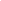 Приведены результаты многолетних стационарных исследований в многофакторном опыте по разработке современных ресурсосберегающих технологий возделывания яровой пшеницы - основной продовольственной культуры Зауралья, с применением минимальных и нулевых приемов обработки почвы. Воздействие удобрений и средств защиты растений на качество зерна интенсивных сортов озимой пшеницы (Triticum Aestivum L.) / П. М. Политыко [и др.] // Проблемы агрохимии и экологии. – 2016. – № 1. – С. 10-17.Грязина, Ф. И. Люпиновый пар - эффективный способ увеличения урожайности и улучшения качества зерна яровой пшеницы / Ф. И. Грязина, О. А. Данилова // Вестник Красноярского гос. аграрного ун-та. – 2016. – № 5. – С. 172-176.В статье рассматривается валовое производство и качество зерна яровой пшеницы, которые зависят от многих факторов. Важнейшим фактором, комплексно активизирующим жизнедеятельность сельскохозяйственных растений на формирование высокой урожайности, является почвенное плодородие, более эффективное воспроизводство которого происходит при активации биологических факторов. Экспериментальные исследования проводили на опытном поле Аграрно-технологического института Марийского государственного университета на дерново-слабоподзолистой среднесуглинистой почве, в пахотном слое которой содержалось гумуса - 1,5-2,0 %, P2O5 - 20,6-25,6, К2О - 10,3-15,6 мг на 100 г почвы; pHсол - 5,9-6,2. Минеральные удобрения вносили под предпосевную обработку. Полевые опыты проводили по схеме: 1 - озимая рожь, без удобрений (контроль); 2 - сидеральный люпиновый пар (45-64 т/га зеленой массы узколистного люпина в фазе сизых бобов); 3 - сидеральный викоовсяный пар (32-44 т/га зеленой массы); 4 - озимая рожь + внесение N77-90P29-34K10-14, рассчитанного на получение запланированной урожайности 3 т/га; 5 - озимая рожь + внесение на удобрение измельченной соломы озимой ржи (2,5 т/га) при внесении компенсирующей дозы азота из расчета 10 кгд. в. на 1 т соломы. Гулянов, Ю. А. Влияние осенне-летнего режима азотного питания озимой пшеницы на урожайность зерна на чернозёмах Южного Урала / Ю. А. Гулянов, М. С. Карпов, А. С. Коренной // Известия Оренбургского гос. аграрного ун-та. – 2016. – № 1. – С. 23-26.Гулянов, Ю. А. Роль азотсодержащих минеральных удобрений в формировании полноценного зерна озимой пшеницы на чернозёмах южных Оренбургского Предуралья / Ю. А. Гулянов, А. С. Коренной, Е. Е. Дорошева // Известия Оренбургского гос. аграрного ун-та. – 2016. – № 2. – С. 24-26.Давлятшин, И. Д. Временной ряд урожайности яровой пшеницы (Triticum Aestivum L.) и ее прогнозирование по агрохимическим факторам в лесостепи Среднего Поволжья / И. Д. Давлятшин, А. А. Лукманов // Проблемы агрохимии и экологии. – 2016. – № 1. – С. 29-36.Дёмина, И. Ф. Изменчивость и наследование массы зерна с колоса у гибридов яровой мягкой пшеницы в условиях лесостепи Среднего Поволжья / И. Ф. Дёмина, С. В. Косенко // Вестник Алтайского гос. аграрного ун-та. – 2016. – № 3. – С. 5-9.Захаров, С. Применение биоминеральных удобрений и биопрепаратов в ресурсосберегающих технологиях выращивания озимой пшеницы лесостепи Поволжья / С. Захаров // Вестник Ульяновской гос. с.-х. академии. – 2015. – № 4. – С. 62-67.Изучение влияния некоторых производных глицерина на всхожесть и развитие проростков пшеницы / Х. Э. Тагаева [и др.] // Доклады Таджикской акад. с.-х. наук. – 2015. – № 1. – С. 16-20.Ковтун, В. И. Сорт сильной озимой мягкой пшеницы универсального типа арсенал / В. И. Ковтун, Л. Н. Ковтун // Известия Оренбургского гос. аграрного ун-та. – 2016. – № 2. – С. 18-19.Комарова, Н. А. Влияние последействия различных паров на урожай и качество зерна яровой пшеницы / Н. А. Комарова, А. И. Гувеннов // Вестник Государственного аграрного ун-та Северного Зауралья. – 2016. – № 1. – С. 53-59.Кожахметов, К. К. Исходный материал для селекции пшеницы на устойчивость к болезням и качеству зерна / К. К. Кожахметов, Р. Ж. Кушанова // Вестник Алтайского гос. аграрного ун-та. – 2016. – № 3. – С. 13-17.Козлов А. В. Влияние полного минерального удобрения, крезацина и кремниевых агроруд на биопродуктивность и структуру урожая озимой пшеницы московская 39 / А. В. Козлов, В. Р. Овезов, И. А. Тарасов // Успехи современного естествознания. – 2016. – № 3-0. – С. 70-73.В работе рассмотрены результаты изменения биологической продуктивности озимой пшеницы сорта Московская 39 и структуры ее урожая, полученные в микрополевом опыте, в котором изучали совместное действие синтетического стимулятора роста Крезацин и различных доз высококремнистых пород – диатомита, цеолита и бентонитовой глины, внесенных в почву совместно с полным минеральным удобрением. Установлено, что в условиях дерново-подзолистых легкосуглинистых почв Борского района Нижегородской области на фоне NPK и обработки растений Крезацином наиболее эффективной дозой является двойная и тройная доза (6 и 12 т/га) по диатомиту и бентонитовой глине и двойная доза (6 т/га) по цеолиту. Наибольшие прибавки здесь достигают 24 % по диатомиту и 20 % по бентониту в отношении общей биомассы озимой пшеницы, а также– 16 % и32 % соответственно в отношении зерна культуры. Коробейников, Н. И. Среднеспелый сорт яровой мягкой пшеницы Алтайская 75 / Н. И. Коробейников, В. С. Валекжанин // Вестник Алтайского гос. аграрного ун-та. – 2016. – № 3. – С. 41-46.Крючков, А. Г. Параметры фотосинтезирующей поверхности различных органов яровой твердой пшеницы в Оренбургском Зауралье / А. Г. Крючков // Бюллетень Оренбургского научного центра УРО РАН. – 2016. – № 1. – С. 13.Крючков, А. Г. Роль фосфорного удобрения в формировании фотосинтетических показателей яровой твёрдой пшеницы в степи Оренбургского Зауралья / А. Г. Крючков // Известия Оренбургского гос. аграрного ун-та. – 2016. – № 2. – С. 15-18.Маркелова, Т. С. Скрининг мирового генофонда яровой пшеницы по устойчивости к бурой ржавчине и идентификация LR-генов у некоторых сортов и селекционных линий / Т. С. Маркелова // Аграрный научный журнал. – 2016. – № 5. – С. 18-21.Мухордова, М. Е. Концепция генетических детерминант озерненности колоса мягкой озимой пшеницы / М. Е. Мухордова // Вестник Алтайского гос. аграрного ун-та. – 2016. – № 4. – С. 5-11.Накопление белка и клейковины в зерне раннеспелых и среднеранних сортов яровой пшеницы на серых лесных почвах / Е. П. Кондратенко [и др.] // Вестник Алтайского гос. аграрного ун-та. – 2016. – № 3. – С. 17-22.Оленин, О. А. Комплексная эффективность биологизации технологии возделывания яровой пшеницы / О. А. Оленин, Ф. А. Попов, Е. Н. Носкова // Научно-практический журнал Пермский аграрный вестник. – 2016. – № 13. – С. 22-29.Парахин, Н. В. Урожайность и качество зерна озимой пшеницы в зависимости от целевого использования предшественника / Н. В. Парахин, А. Ф. Мельник // Аграрный научный журнал. – 2016. – № 4. – С. 36-39.Пашкова, Г. И. Роль гуматов в повышении урожайности зерна яровой пшеницы / Г. И. Пашкова, А. Н. Кузьминых // Вестник Марийского гос. ун-та. Серия: Сельскохозяйственные науки. Экономические науки. – 2016. – № 5. – С. 48-52.По продовольственной значимости и масштабам производства ведущее место среди зерновых культур занимает пшеница. В общей структуре посевных площадей яровых зерновых культур пшеница в Республике Марий Эл имеет значительный удельный вес. При этом средняя урожайность зерна яровой пшеницы не превышает 2 т/га. Сохранение и увеличение урожая яровой пшеницы невозможно без использования удобрений. Наряду с минеральными удобрениями все большее значение приобретают удобрения природного происхождения, такие как гуматы. Гуматы - это уникальные природные соединения, играющие фундаментальную роль в экосистеме «вода - почва - растение». Гуматы способствуют ускорению роста и развития растений, повышают урожайность, сокращают сроки созревания и улучшают качество продукции и ее сохранность, повышают иммунитет растений к неблагоприятным факторам: заболеваниям, засухе, засолениям, заморозкам, пересадкам, пестицидным и химическим нагрузкам, стимулируют развитие микрофлоры почвы, ускоряют процессы компостирования и т. д. Были проведены исследования по изучению влияния внекорневой подкормки посевов яровой пшеницы гматами натрия и калия. Для опытов были использованы гумат натрия в виде порошка с содержанием д. в. 80-85 % и жидкий концентрированный 12 % водный раствор гумата калия. Для обработки растений брали следующие рекомендуемые нормы: гумат натрия - 0,15 кг/га, гумат калия - 0,8 л/га, при расходе рабочей жидкости 250 л/га. Обработку посевов проводили ранцевыми опрыскивателями в фазы кущения и колошения. Применение гуматов натрия и калия позволило существенно увеличить урожайность зерна яровой пшеницы. Прибавка к контролю составила 0,18-0,25 т/га. Подлесных, Н. В. Влияние обработки растений рострегулирующими препаратами на урожайность озимой твердой пшеницы в условиях Воронежской области / Н. В. Подлесных, Е. А. Купряжкин // Вестник сельского развития и социальной политики. – 2016. – № 1. – С. 93-96.Разнокачественность сортов яровой пшеницы / В. В. Корякин [и др.] // Вестник Тамбовского ун-та. Серия: Естественные и технические науки. – 2016. – Т. 21. № 2. – С. 627-631.Розова, М. А. Корреляционные связи урожайности яровой твердой пшеницы с элементами ее структуры в зависимости от уровня продуктивности генотипов и погодных условий в приобской лесостепи Алтайского края / М. А. Розова, А. И. Зиборов // Вестник Алтайского гос. аграрного ун-та. – 2016. – № 2. – С. 44-49.Россеев, В. М. Использование метода in vitro в селекции пшеницы мягкой яровой / В. М. Россеев, И. А. Белан, Л. П. Россеева // Вестник Алтайского гос. аграрного ун-та. – 2016. – № 2. – С. 5-9.Скороспелость и урожайность различных сортов и линий яровой и озимой пшеницы в условиях центрального Таджикистана / М. М. Якубова [и др.] // Академический журнал Западной Сибири. – 2016. – Т. 12. № 1. – С. 47.Часовских, Д. В. Продуктивная кустистость сортов яровой мягкой пшеницы на различных агрохимических фонах в условиях алтайского Приобья / Д. В. Часовских // Вестник Алтайского гос. аграрного ун-та. – 2016. – № 3. – С. 9-13.Ярцев, Г. Ф. Урожайность и качество зерна сортов яровой мягкой пшеницы в зависимости от предпосевной обработки семян препаратами комплексной защиты и стимуляции / Г. Ф. Ярцев, Р. К. Байкасенов, С. Н. Тулепова // Известия Оренбургского гос. аграрного ун-та. – 2016. – № 2. – С. 20-21.Эффективность действия селенсодержащих соединений на урожайность и некоторые показатели качества зерна яровой пшеницы (Triticum Aestivum L.) сорта Злата / А. О. Шумилин [и др.] // Проблемы агрохимии и экологии. – 2016. – № 1. – С. 24-28.Эффективность чистых, занятых, почвозащитных и сидеральных паров под яровую твердую пшеницу на черноземах южных Оренбургского Зауралья / Н. А. Максютов [и др.] // Бюллетень оренбургского научного центра УРО РАН. – 2016. – № 1. – С. 14.Юсова, О. А. Параметры фотосинтеза яровой пшеницы питомника касиб в условиях Западной Сибири / О. А. Юсова, Ю. В. Фризен, И. А. Белан // Вестник Алтайского гос. аграрного ун-та. – 2016. – № 2. – С. 9-12.Яппаров, И. Ф. Экология применения гербицидов при выращивании яровой пшеницы (Triticum Aestivum L.) / И. Ф. Яппаров, А. А. Кулагин // Известия Оренбургского гос. аграрного ун-та. – 2016. – № 1. – С. 18-21.Ярцев, Г. Ф. Эффективность гербицидов и протравителей семян на посевах яровой мягкой пшеницы в условиях Оренбургского Предуралья / Г. Ф. Ярцев, Р. К. Байкасенов, С. Н. Тулепова // Известия Оренбургского гос. аграрного ун-та. – 2016. – № 1. – С. 16-18.РапсВлияние цеолитов и минеральных удобрений на содержание влаги в почве и рост растений ярового рапса / Р. В. Щучка [и др.] // Аграрный вестник Урала. – 2016. – № 2. – С. 13-16.Сальникова, Е. А. Эффективность использования рапса в качестве высокобелкового компонента в смешанных посевах в низкогорной зоне Республики Алтай / Е. А. Сальникова, Л. И. Суртаева // Вестник Алтайского гос. аграрного ун-та. – 2016. – № 4. – С. 20-24.РисАнищенко, М. В. Урожайность новых сортов риса в условиях Приморского края / М. В. Анищенко // Дальневосточный аграрный вестник. – 2016. – № 1. – С.5-10.Влияние хелатных микроудобрений на урожайность риса в условиях Приаральского региона / Х. Джамантиков [и др.] // Сельскохозяйственные науки и агропромышленный комплекс на рубеже веков. – 2016. – № 13. – С. 38-42.Гученко, С. С. Сравнительная характеристика и отбор дигаплоидных линий риса по хозяйственно ценным признакам / С. С. Гученко // Дальневосточный аграрный вестник. – 2016. – № 1. – С. 10-15.Галкин, Г. А. Зависимость урожайности риса на Кубани от агроклиматических факторов: методологические и библиографические аспекты / Г. А. Галкин, В. А. Ладатко // Рисоводство. – 2016. – № 1-2. – С. 63-71.Зеленский, П. Г. Основные тенденции развития мирового производства риса для обеспечения продовольственной безопасности / П. Г. Зеленский // Рисоводство. – 2016. – № 1-2. – С. 60-63.Илюшко, М. В. Отзывчивость сортов риса дальневосточной селекции на культуру пыльников / М. В. Илюшко // Дальневосточный аграрный вестник. – 2016. – № 1. – С. 22-24.Коротенко, Т. Л. Биологические особенности и качество зерна сортов риса отечественной и зарубежной селекции в экологических условиях Кубани / Т. Л. Коротенко, Н. Г. Туманьян, А. А. Петрухненко // Рисоводство. – 2016. – № 1-2. – С. 23-33.Костылев, П. И. Расщепление по кустистости риса при различной густоте растений и дозах азотных удобрений / П. И. Костылев, А. А. Редькин // Рисоводство. – 2016. – № 1-2. – С. 17-23.Кумир - сорт риса для интенсивных технологий / Г. Л. Зеленский [и др.] // Рисоводство. – 2016. – № 1-2. – С. 6-12.Мизенин, А. И. Культура риса в Приморском крае и проблемы её развития (обзор-очерк) / А. И. Мизенин // Дальневосточный аграрный вестник. – 2015. – № 4. – С. 17-21.В статье показано развитие рисоводства и проанализированы периоды возделывания риса в Приморском крае. Предложены пути организации поверхностного стока поливной карты.Новые сорта риса совместной селекции ФГБНУ «ВНИИ риса» и ТОО «КАЗНИИ рисоводства» / Н. В. Остапенко [и др.] // Рисоводство. – 2016. – № 1-2. – С. 13-16.Паращенко, В. Н. Принципы технологии дифференцированного применения удобрений в рисоводстве / В. Н. Паращенко, Р. С. Шарифуллин, В. Н. Чижиков // Рисоводство. – 2016. – № 1-2. – С. 42-45.Подольских, А. Н. Интенсивность прорастания казахстанских линий риса подвида Индика / А. Н. Подольских, С. М. Байбосынова // Рисоводство. – 2016. – № 1-2. – С. 38-41.Скоркина, С. С. Генетический анализ признака «масса зерна с главной метелки» на основе диаллельных скрещиваний / С. С. Скоркина // Рисоводство. – 2016. – № 1-2. – С. 34-38.Чамышев, А. В. Агроэкологические аспекты эволюции культуры риса в Поволжье: от интродукции до современности / А. В. Чамышев // Вестник Саратовского гос. социально-экономического ун-та. – 2016. – № 1. – С. 31-34.РожьБесалиев, И. Н. Продуктивность сортов озимой ржи в Оренбургской области / И. Н. Бесалиев, А. В. Косилов // Бюллетень Оренбургского научного центра УРО РАН. – 2016. – № 1. – С. 11.Волошина, Т. А. Энергетическая эффективность возделывания озимой ржи на корм в условиях Приморского края / Т. А. Волошина // Дальневосточный аграрный вестник. – 2015. – № 4. – С. 5-8.Автором представлены результаты экологического сортоиспытания озимой ржи, дана оценка сортам по энергетической эффективности их возделывания, урожайности и питательности зеленой массы.Кузьминых, А. Н. Особенности формирования урожая озимой ржи в зависимости от парового предшественника / А. Н. Кузьминых, Г. И. Пашкова // Аграрный вестник Урала. – 2016. – № 4. – С. 7-11.Проведены исследования по изучению влияния чистого, сидерального и занятого паров на рост и развитие озимой ржи, засоренность посевов, микробиологическую активность почвы и урожайность зерна в условиях северо-восточной части Нечерноземной зоны РФ. Выявлено, что погодные условия вегетационного периода Республики Марий Эл позволяют возделывать озимую рожь по сидеральному пару. При своевременной запашке сидерата количество продуктивной влаги в почве перед посевом озимых культур достаточно. Использование сидерации улучшает фитосанитарное состояние агроценоза. Засоренность посевов озимой ржи при возделывании по сидеральному пару достоверно ниже в сравнении с размещением по занятому. Являясь пищевым и энергетическим материалом для почвенной микрофлоры, запахиваемая органическая масса зеленых удобрений способствует существенному повышению микробиологической активности почвы. Замена чистого и занятого паров сидеральным и возделывание по нему озимой ржи позволяют получать достоверное увеличение урожайности зерна. Кузьминых А. Н. Особенности формирования урожая озимой ржи в зависимости от парового предшественника / А. Н. Кузьминых, Г. И. Пашкова // Аграрный вестник Урала. – 2016. – № 3. – С. 7-11.Кузьминых А. Н. Урожайность и качество зерна озимой ржи в зависимости от применения стимуляторов роста / А. Н. Кузьминых, Г. И. Пашкова // Вестник Марийского гос. ун-та. Серия: Сельскохозяйственные науки. Экономические науки. – 2016. – № 5. – С. 26-30.Марьина-Чермных, О. Г. Влияние агротехнических приемов на численность почвенных патогенов при возделывании озимой ржи / О. Г. Марьина-Чермных, М. А. Евдокимова // Вестник Ульяновской гос. с.-х. акад. – 2015. – № 4. – С. 40-44.  Нехороших, М. С. Морфометрические показатели побегов озимой ржи разного порядка образования / М. С. Нехороших, Р. Р. Исмагилов // Научно-практический журнал Пермский аграрный вестник. – 2016. – № 13. – С. 16-21.СоргоДаниленко, Ю. П. Основные приёмы технологии возделывания сахарного сорго при орошении / Ю. П. Даниленко, Л. В.Панина, А. Б. Володин // Известия Нижневолжского агроун-го комплекса: наука и высшее профессиональное образование. – 2016. – № 1. – С. 184-190.Тыныкулов, М. К. Продуктивность сахарного сорго в Северном Казахстане / М. К. Тыныкулов, А. Данабекулы // Наука вчера, сегодня, завтра. – 2016. – № 5-2 (27). – С. 23-31.ТритикалеКочурко, В. И. Влияние совместного применения природных регуляторов роста и микроэлементов на продуктивность озимой тритикале / Кочурко В. И., Е. Э. Абарова, Е. М. Ритвинская // Известия Тимирязевской с.-х. академии. – 2016. – № 1. – С. 60-68.Тихончук, П. В. Влияние сроков посева на рост и развитие ярового тритикале в условиях южной зоны Амурской области / П. В. Тихончук, А. А. Муратов, О. В. Кравчук // Дальневосточный аграрный вестник. – 2016. – № 1. – С. 39-44.Рубец, В. С. Влияние пространственной изоляции на сортовую чистоту посевов тритикале (*Triticosecale wittm.) / В. С. Рубец, В. В. Пыльнев, В. П. Штенцель // Известия Тимирязевской с.-х. академии. – 2016. – № 2. – С. 12-21.ЯчменьАнализ влияния предпосевной обработки семян переменным электромагнитным полем промышленной частоты (ЭМП ПЧ 50 гц) на энергию прорастания семян среднеспелого ярового ячменя сортов Вакула, Виконт, Ратник / М. В. Жолобов [и др.] // Политематический сетевой электронный науч. журн. Кубанского гос. аграрного ун-та. –2016. – № 118. – С. 1129-1138.Гамзаева, Р. С. Влияние биопрепаратов и минеральных удобрений на общую биологическую активность почвы и урожайность ярового ячменя / Р. С. Гамзаева // Известия Санкт-Петербургского гос. аграрного ун-та. – 2016. – № 42. – С. 86-90.Рассмотрено влияние биопрепаратов и минеральных удобрений на общую биологическую активность почвы, на количество микроорганизмов в 1 г почвы, а также на элементы продуктивности ярового ячменя.Грязнов, А. А. Нудум 95 - высокобелковый сорт голозерного ячменя / А. А. Грязнов // АПК России – 2016. – Т. 75. № 1. – С. 175-180.Главной особенностью голозерного сорта Нудум 95 по сравнению со стандартом является уникальное качество его зерна - повышенное содержание протеина 18,5-24,6 % против 10,9-14,3 %, аминокислот - 9,58 против 8,08 %, макроэлементов - 7,99 против 7,05 г/кг, биогенных микроэлементов - 112,86 против 84,48 мг/кг. Установлено, что технология получения высококачественного зерна сорта Нудум 95 во многом приближена к интенсивной технологии - предшественники, основная обработка почвы, азотно-фосфорные удобрения, сроки, нормы высева и глубина заделки семян в почву. Представлены приемы получения высококачественного семенного материала путем защиты вегетирующих растений от болезней, вредителей и сорняков, а также щадящего режима обмолота колосьев и высева семян из высевающих аппаратов сеялок. Разработанная технология возделывания сорта Нудум 95 позволяет получать урожаи зерна по зонам Челябинской области на уровне 3,5-3,8 т/га Жидков, В. М. Использование бактериальных удобрений при возделывании ярового ячменя на фоне отвальной и плоскорезной обработок почвы в Волгоградской области / В. М. Жидков, Л. А. Феофилова // Известия Нижневолжского агроун-го комплекса: наука и высшее профессиональное образование. – 2016. – № 1. – С. 27-33.Зернофуражный сорт ячменя Салаир / Г. М. Мусалитин [и др.] // Вестник Алтайского гос. аграрного ун-та. – 2016. – № 2. – С. 40-43.Зубарев, Ю. Н. Влияние различных комплексов обработки почвы на ее агрофизические свойства и урожайность ячменя / Ю. Н. Зубарев, Я. В. Субботина, Э. Г. Кучукбаев // Научно-практический журнал Пермский аграрный вестник. – 2016. – № 13. – С. 7-15.Лукин, А. Л. Влияние соломы на показатели плодородия и биологический урожай ячменя на черноземе выщелоченном в условиях ЦЧР / А. Л. Лукин, О. Б. Мараева, С. Н. Селявкин // Вестник Ульяновской гос. с.-х. акад. – 2015. – № 4. – С. 36-39.Новый среднеспелый сорт ярового пивоваренного ячменя Омский 100 / Н. И. Аниськов [и др.] // Вестник Алтайского гос. аграрного ун-та. – 2016. – № 4. – С. 14-19.Перспективы селекции голозерного ячменя и овса в центральной России / В. С. Сидоренко [и др.] // Зернобобовые и крупяные культуры. – 2016. – № 1. – С. 78-83.Постников П. А. Воздействие предшественников на плодородие почвы и урожайность ярового ячменя в севооборотах / П. А. Постников, В. В. Попова // АПК России. – 2016. – Т. 23. № 2. – С. 321-325.Насыщение полевых севооборотов посевами однолетних и многолетних бобовых культур, использование соломы и сидератов в качестве удобрения позволит повысить продуктивность пашни и приостановить деградацию пахотных земель. В 2011-2015 гг. на темно-серой лесной почве изучено воздействие предшественников и систем удобрений на урожайность ярового ячменя в севооборотах. Исследования проведены в пятипольных севооборотах на трех фонах питания: естественный (без удобрений); минеральный и органо-минеральный. Систематическое применение органических удобрений способствовало увеличению доли агрономически ценных частиц размером 0,25-10 мм на 4,4-6,9 %, снижению плотности почвы в пахотном слое на 0,02-0,07 г/см3 и повышению запасов продуктивной влаги в слое 0-50 см на 4,1-7,6 мм по сравнению с естественным уровнем плодородия. Среднегодовое поступление растительной массы пожнивно-корневых остатков в почву в пределах 3,5-5,0 т/га обеспечило биологическую активность в контроле на уровне 29,3-37,0 %. На минеральном и органо-минеральном фонах питания биогенность пахотного слоя возросла на 10,6-11,9 % по отношению к варианту без удобрений. Наибольшая урожайность ячменя на уровне 4,64-5,50 т достигнута при умеренной влагообеспеченности вегетационного периода (гидротермический коэффициент - 1,38), в засушливых условиях она не превышала 2,33-3,89 т/га. В среднем за 5 лет урожайность ячменя на удобренных фонах питания варьировала в пределах 3,5-4,0 т, прибавки зерна к контролю составили 1,12-1,74 т/га. Максимальный сбор зерна получен на удобренных фонах питания при посеве ячменя после однолетних трав с запашкой поукосного рапса. Размещение ярового ячменя в севооборотах предпочтительно по занятому пару, гороху и клеверу. Сергеева, А. А. Влияние препарата «Агробальзам» на рост и развитие ярового ячменя / А. А. Сергеева, А. И. Гумерова // Ученые записки Казанской гос. акад. ветеринарной медицины им. Н.Э. Баумана. – 2016. – Т. 225. № 1. – С. 137-140.В настоящей работе изучено влияния органического удобрения Агробальзам на количественные и качественные показатели ярового ячменя сорта «Нур». Результаты исследований показали, что препарат Агробальзам оказывает стимулирующее влияние на устойчивость растений к неблагоприятным факторам внешней среды, положительно влияет на урожайность и химический состав ячменя.Составитель: Л.М. Бабанина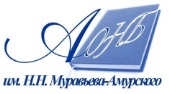 Государственное бюджетное учреждение культуры«Амурская областная научная библиотека имени Н.Н. Муравьева-Амурского